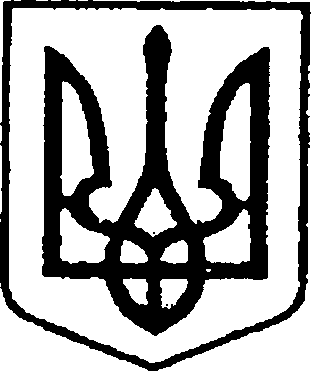 УКРАЇНАЧЕРНІГІВСЬКА ОБЛАСТЬМІСТО НІЖИНМ І С Ь К И Й  Г О Л О В А  Р О З П О Р Я Д Ж Е Н Н Явід  19 лютого 2019 р.                        м. Ніжин	                                       № 48 Про затвердження  відповідальнихосіб з впровадження ПроектуЕ-рішення для громад        Відповідно до  статей  42, 59, 73 Закону України «Про місцеве самоврядування в Україні», Регламенту виконавчого комітету Ніжинської міської ради Чернігівської області VII скликання, затвердженого рішенням виконавчого комітету міської ради від 11 серпня 2016 року № 220, відповідно до затвердженої заявки від м. Ніжина щодо впровадження проекту «Е-рішення для громад»:       1. Затвердити відповідальних осіб з питань впровадження Проекту Е-рішення для громад, згідно додатку.       2. Відділу з питань діловодства та роботи зі зверненнями громадян (Остапенко С.В.) забезпечити ознайомлення з даним розпорядженням відповідальних осіб, відповідно до напрямку.      4. Відділу  інвестиційної   діяльності та розвитку   інфраструктури (Ворона Д.П.) забезпечити оприлюднення даного розпорядження на сайті Ніжинської міської ради.  5. Контроль за виконанням даного розпорядження покласти на заступника міського голови з питань діяльності виконавчих органів ради С.П. Дзюбу.        Міський голова     	    		                                        А.В. Лінник Візують:Начальник відділу інвестиційної   діяльності та розвитку   інфраструктури	    Д.П. ВоронаЗаступник міського голови з питань діяльності виконавчих органів ради                                                   С.П. ДзюбаНачальник відділу юридично-кадрового забезпечення апарату виконавчого комітету Ніжинської міської ради				                               В.О. ЛегаПерший заступник міського голови з питань діяльності виконавчих органів ради                                 Г.М.ОлійникСПИСОК відповідальних осіб з питань впровадження Проекту Е-рішеннядля громад, відповідно до напрямківЗаступник міського головиз питань діяльності виконавчих органів ради                                       С.П. ДзюбаДодаток 	до розпорядження міського головивід  19 лютого 2019 року  № 48№ п/пП.І.Б.ПосадаНапрямок 1.Дзюба Сергій Петровичзаступник міського голови з питань діяльності виконавчих органів радиКоординатор з впровадження Проекту Е-рішення для громад2.Ворона Денис Павловичначальник відділу інвестиційної діяльності та розвитку інфраструктури виконавчого комітету Ніжинської міської радиЗаступник координатора з впровадження Проекту Е-рішення для громад3.Лях Оксана Миколаївнаначальник відділу квартирного обліку, приватизації житла та ведення реєстру територіальної громади виконавчого комітету Ніжинської міської радиРеєстр територіальної громади4.Міщенко Наталія Іванівнаначальник відділу з управління та приватизації комунального майна виконавчого комітету Ніжинської міської радиРеєстр комунального майна5.Писаренко Людмила ВіталіївнаЄфіменко Наталія Євгенівнаначальник фінансового управління Ніжинської міської ради начальник відділу бухгалтерського обліку апарату виконавчого комітету Ніжинської міської ради-головний бухгалтерБюджетний модуль6.Місан Валентина МиколаївнаДяконенко Ірина Ігорівнаначальник відділу земельних відносин виконавчого комітету Ніжинської міської радиголовний спеціаліст відділу містобудування та архітектури виконавчого комітету Ніжинської міської радиГІС7.Личманенко Геннадій Олеговичголовний спеціаліст відділу господарчого забезпечення апарату виконавчого комітету Ніжинської міської радиПортал даних